Summer 1Maths- Telling the TimeNotes for parents (Remember gold prizes from me for neat outstanding work)If you do not have access to a printer, provide your child with an exercise book to do their work in. Write the short date (today's date)Write the L.O:Miss a line Question numbers in the margin and write answers on the line.(I will be asking your parents if your work looks neat and to send me a picture of your amazing work. I myself will check your work once you come back to school in sha Allah)Rec MathsMonday 11th May 2020LO: To be able to use time language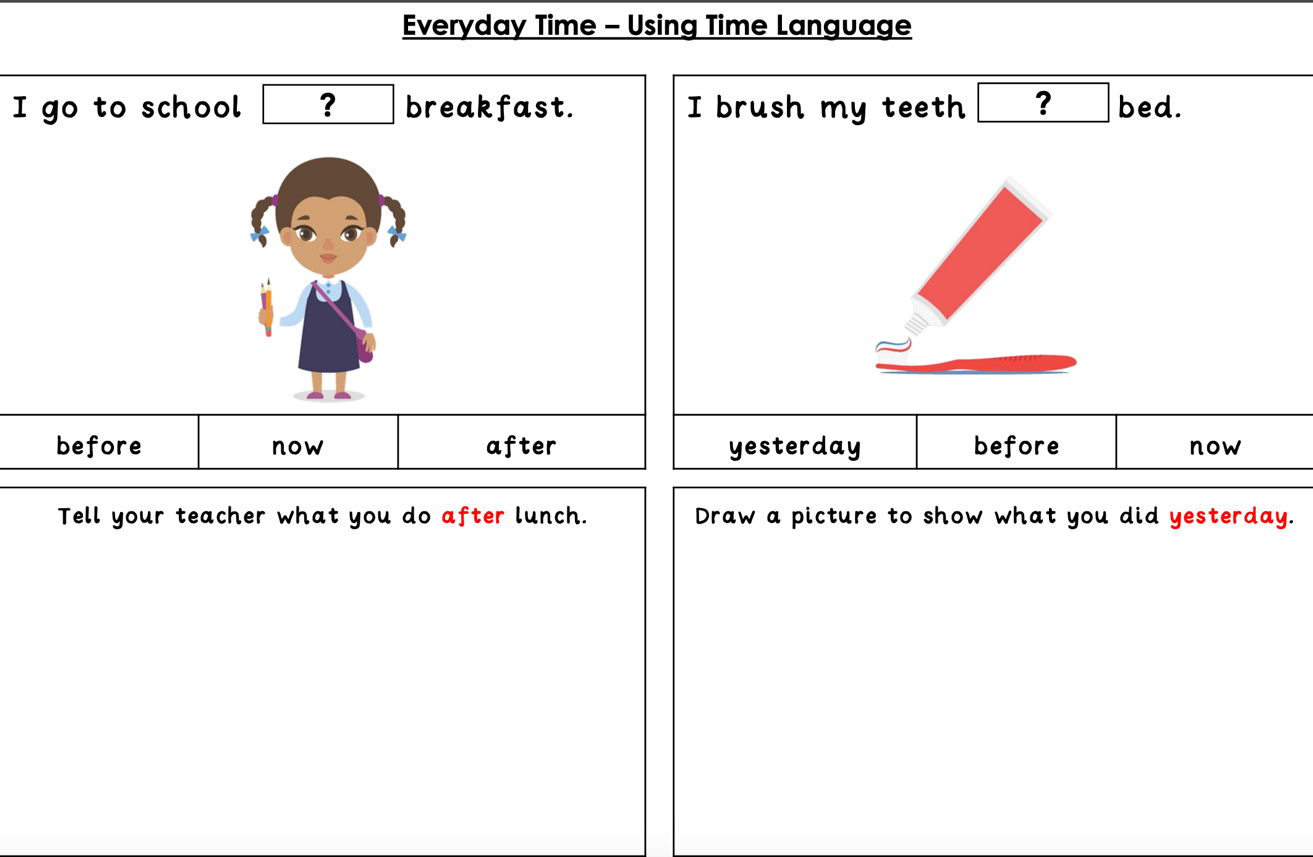 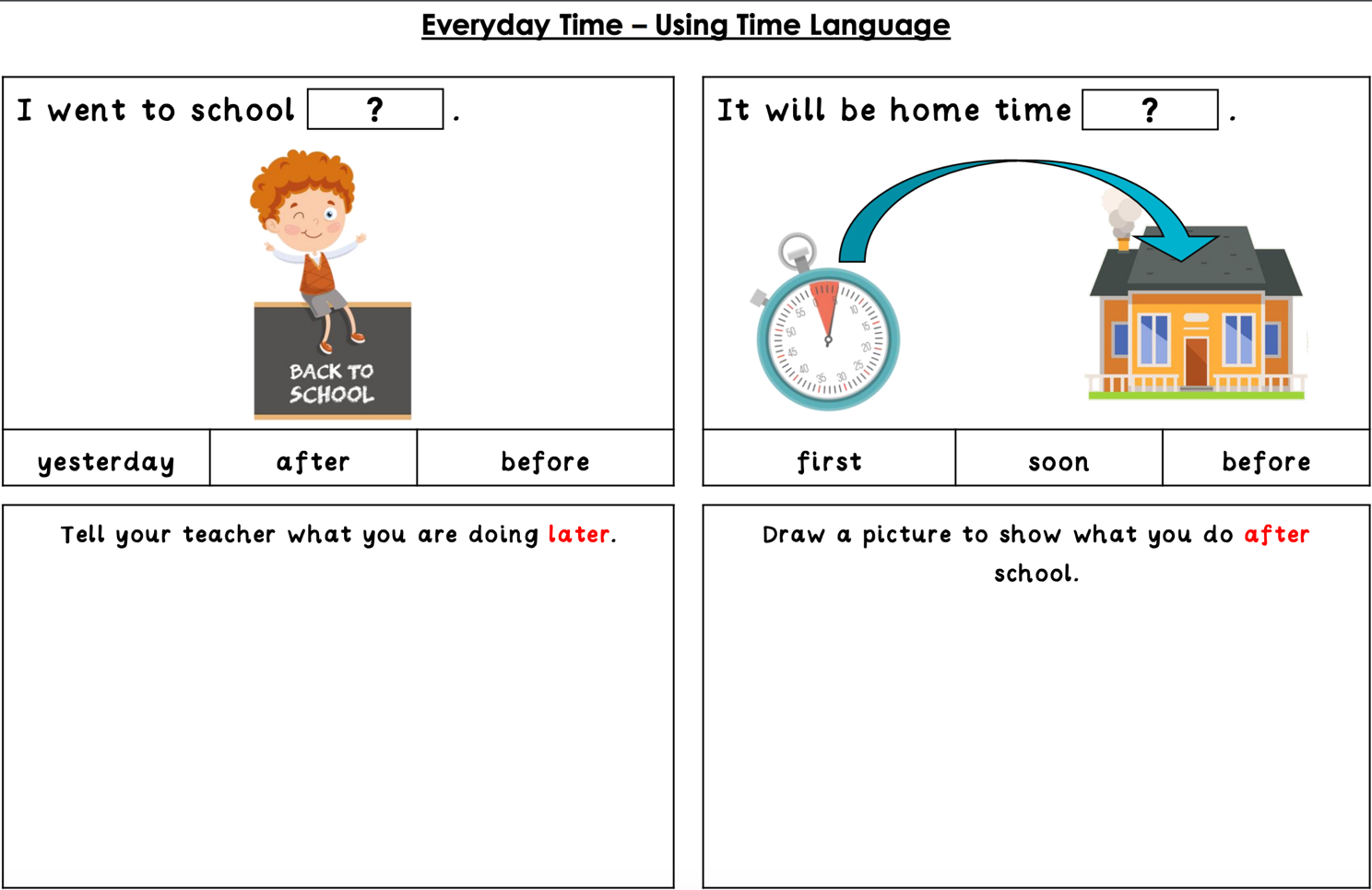 Tuesday 12th May 2020LO: To be able to put dates in order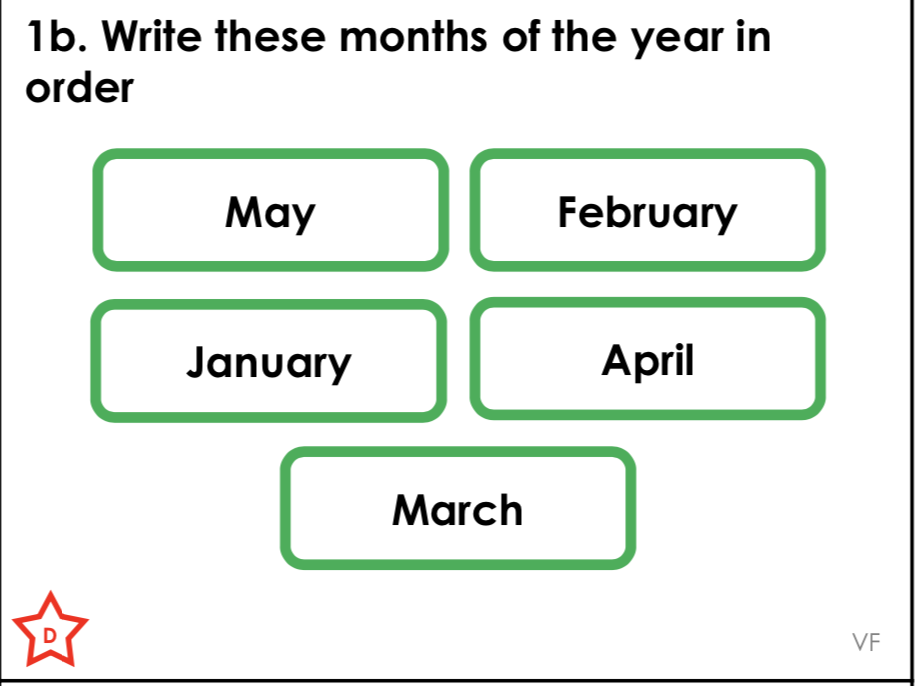 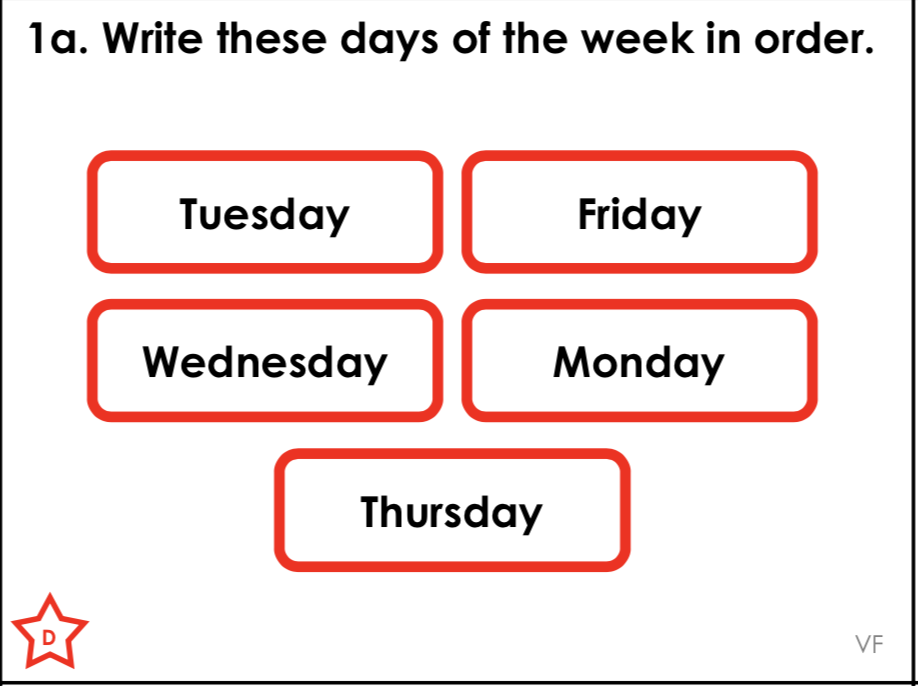 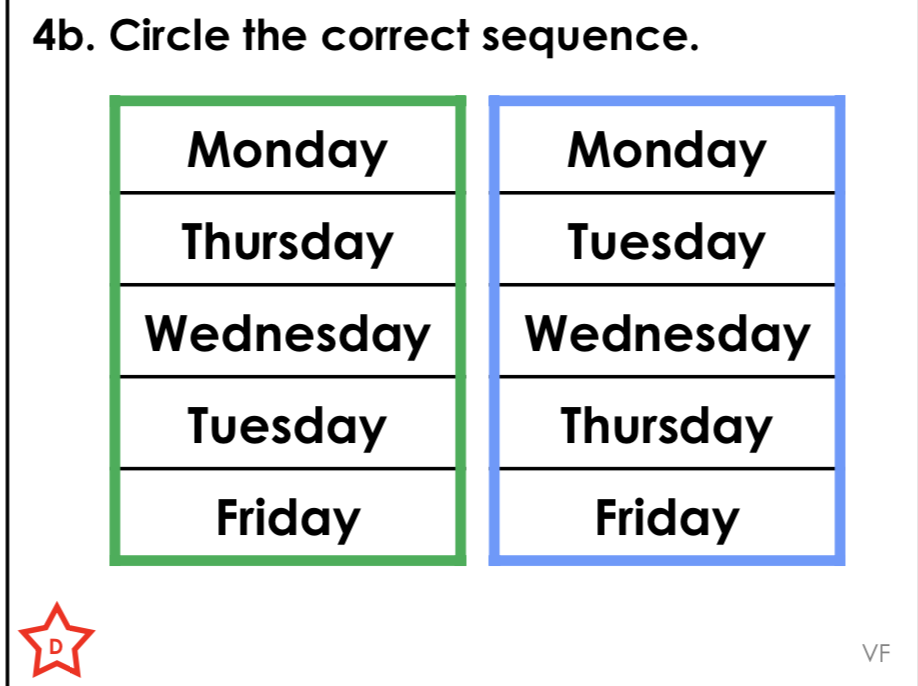 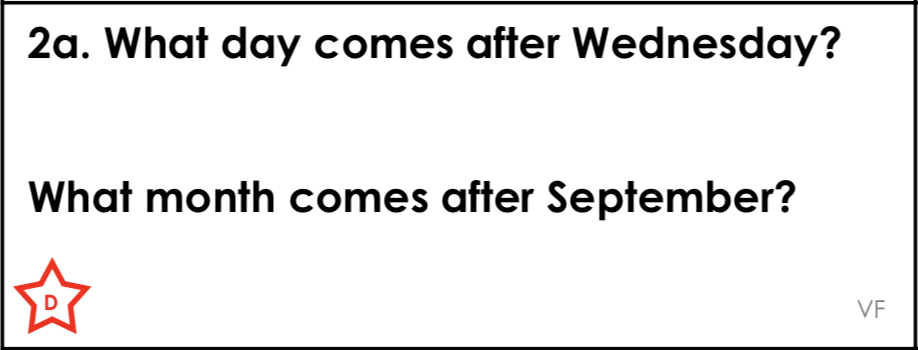 Wednesday 13th May 2020LO: To be able to read the time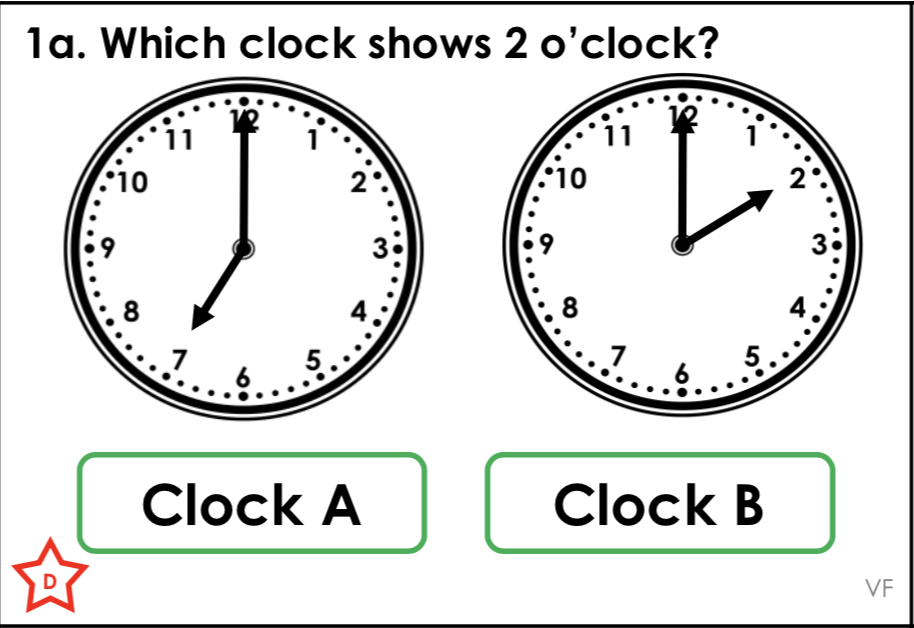 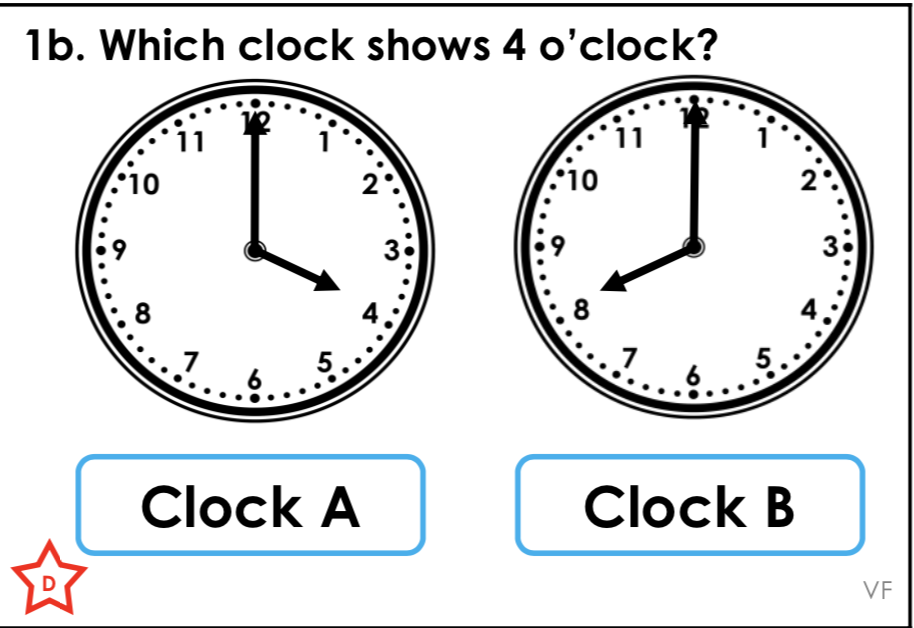 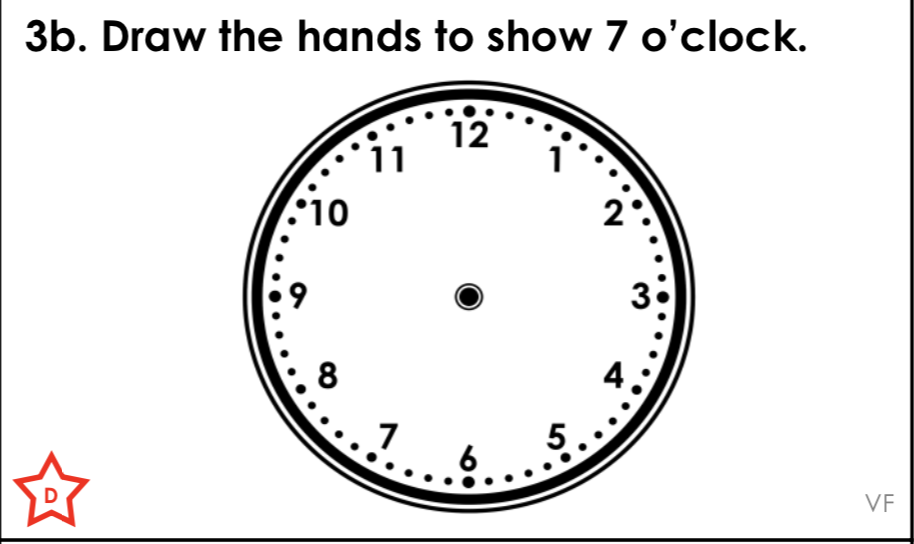 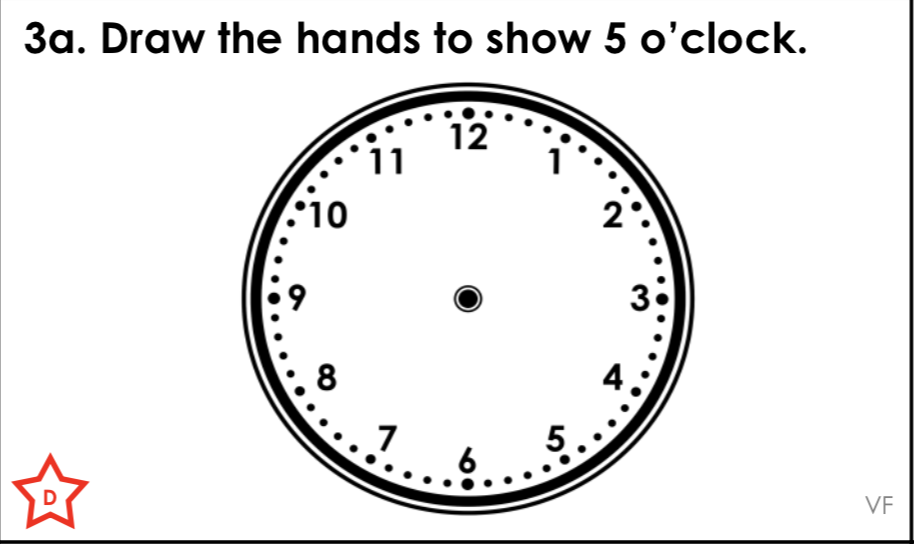 Thursday 14th May 2020L.O: To be able to read the time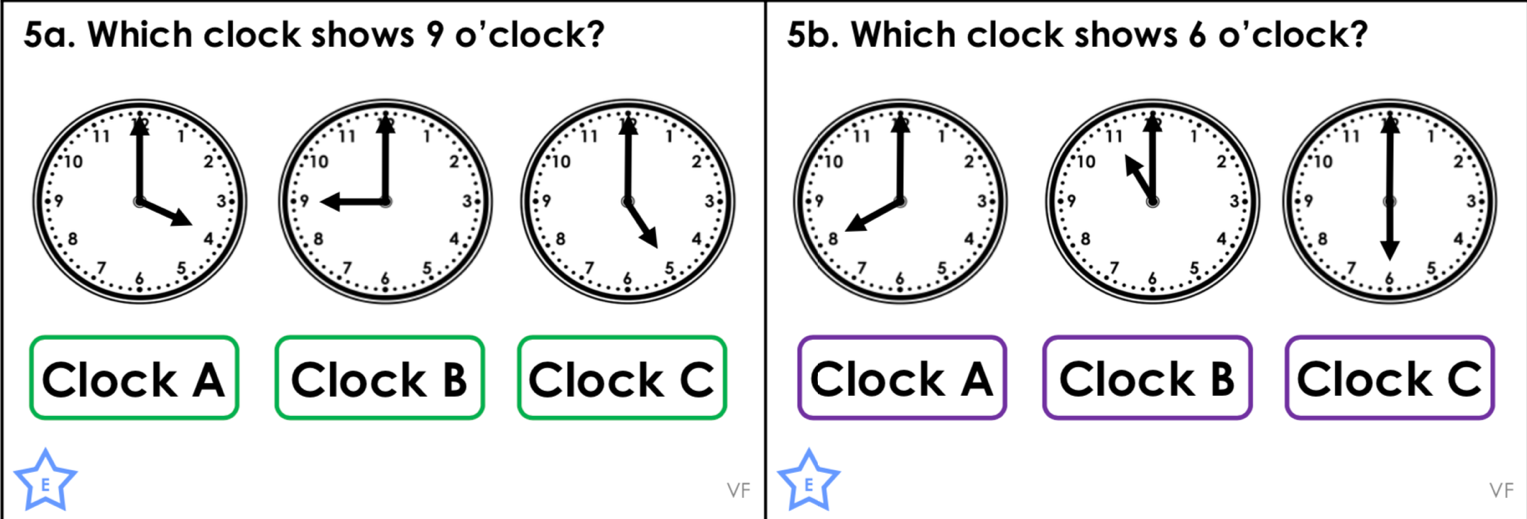 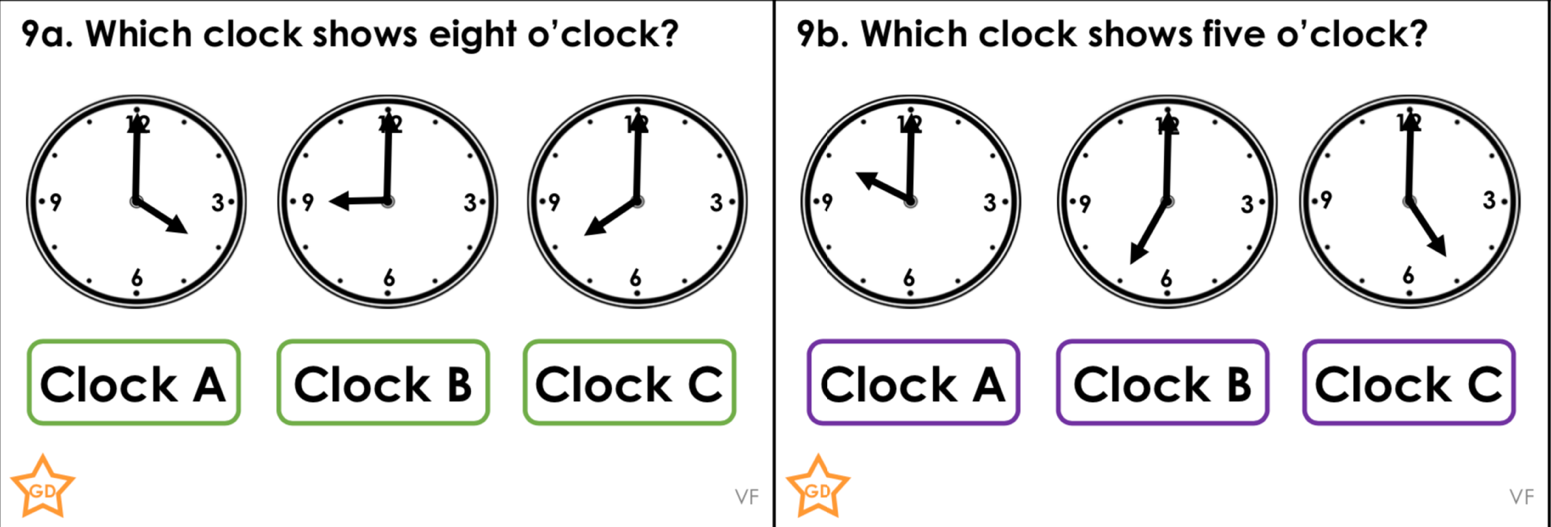 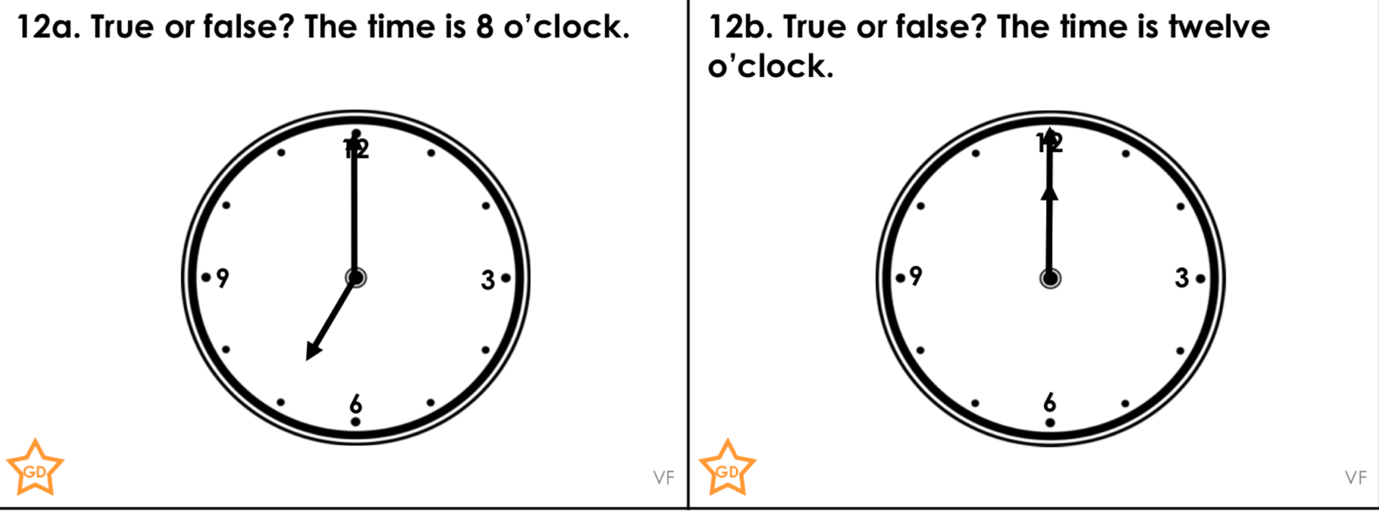 Friday 15th May 2020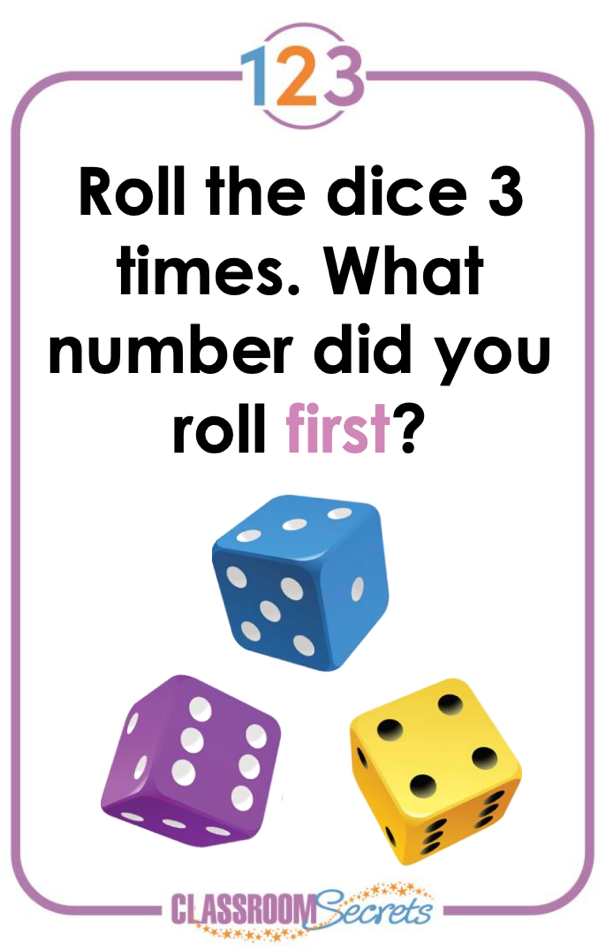 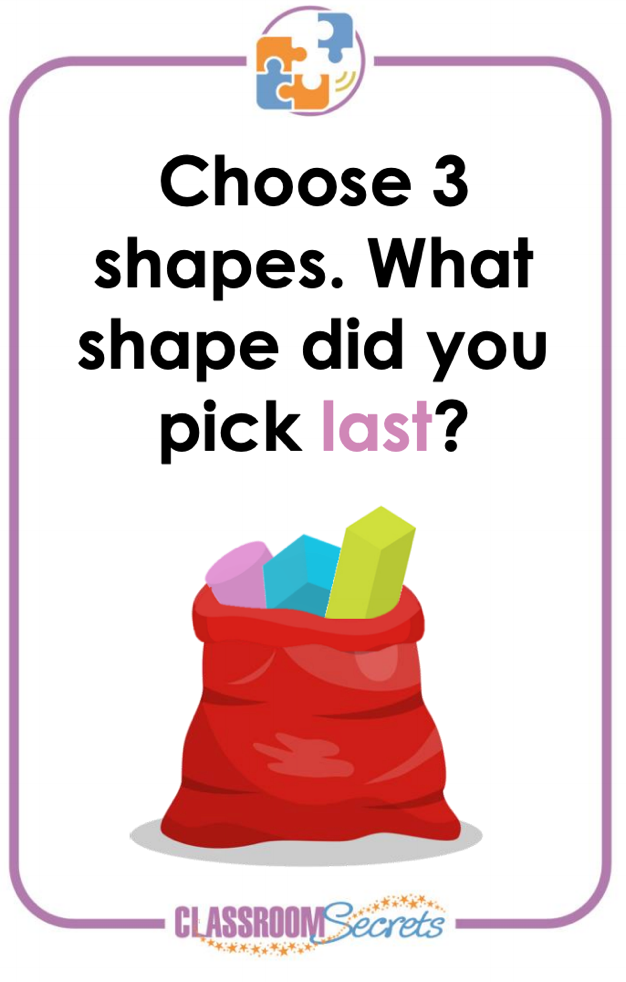 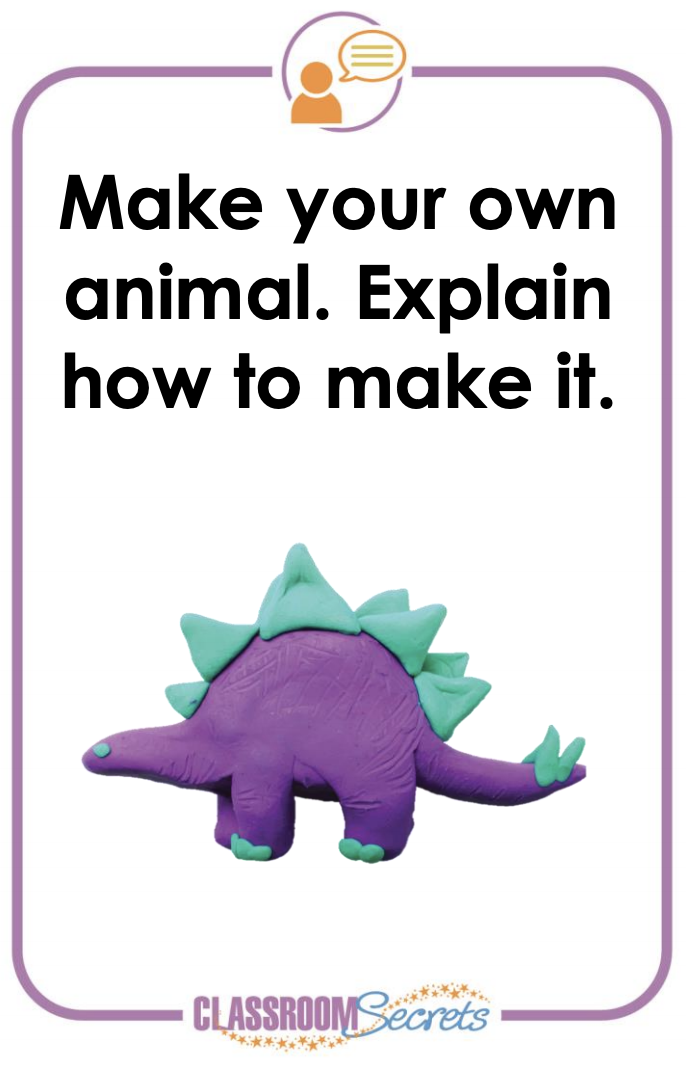 